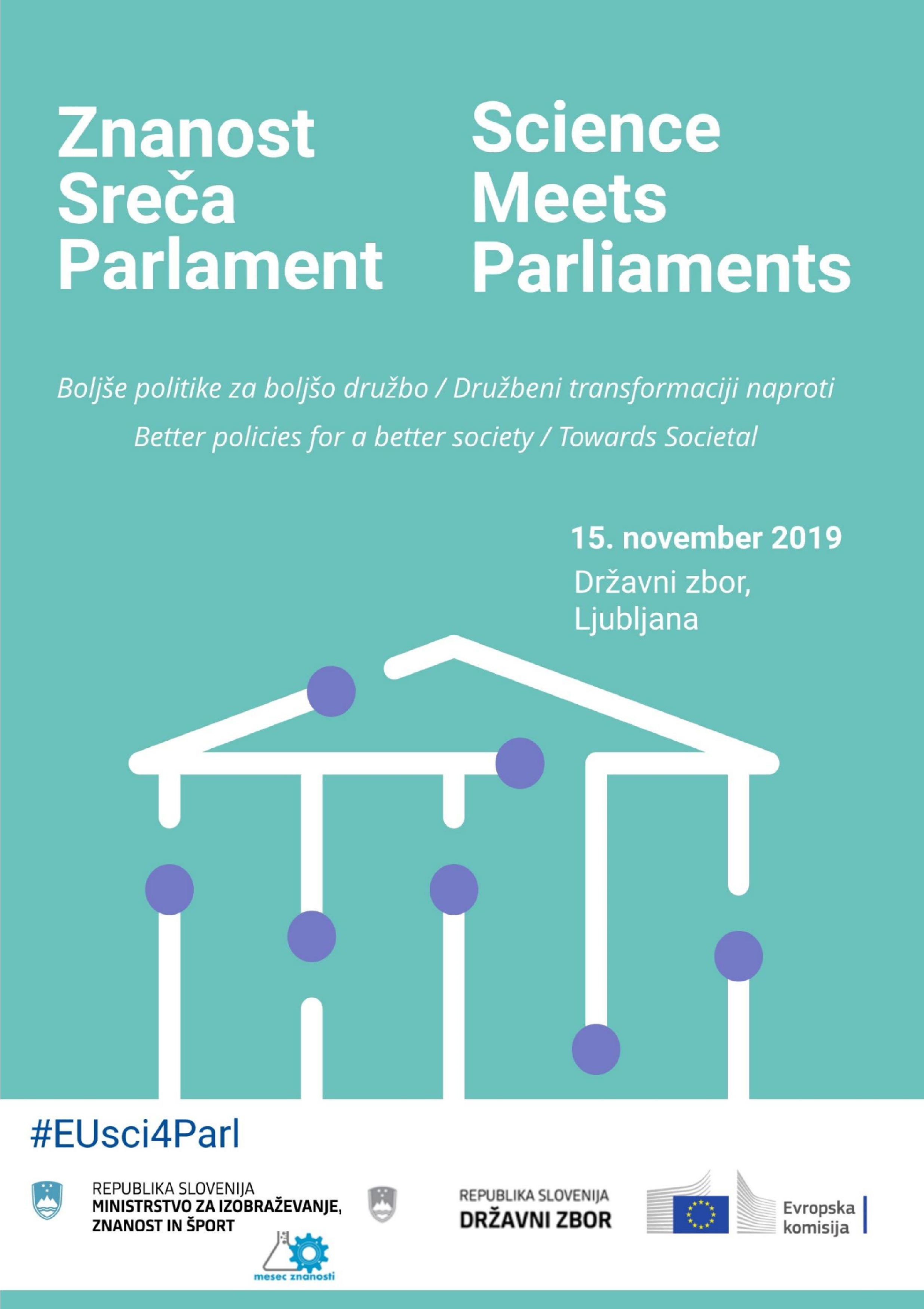 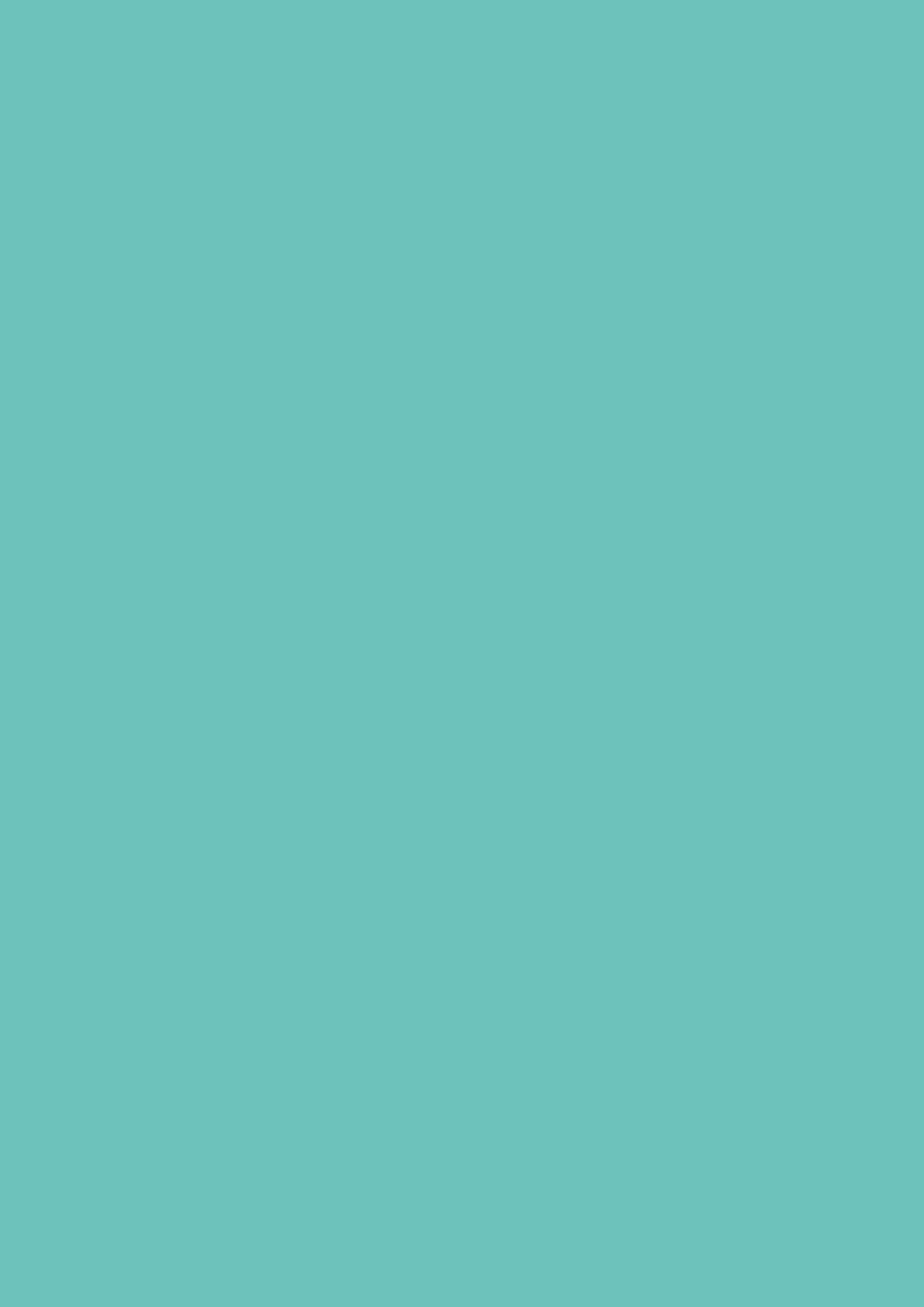 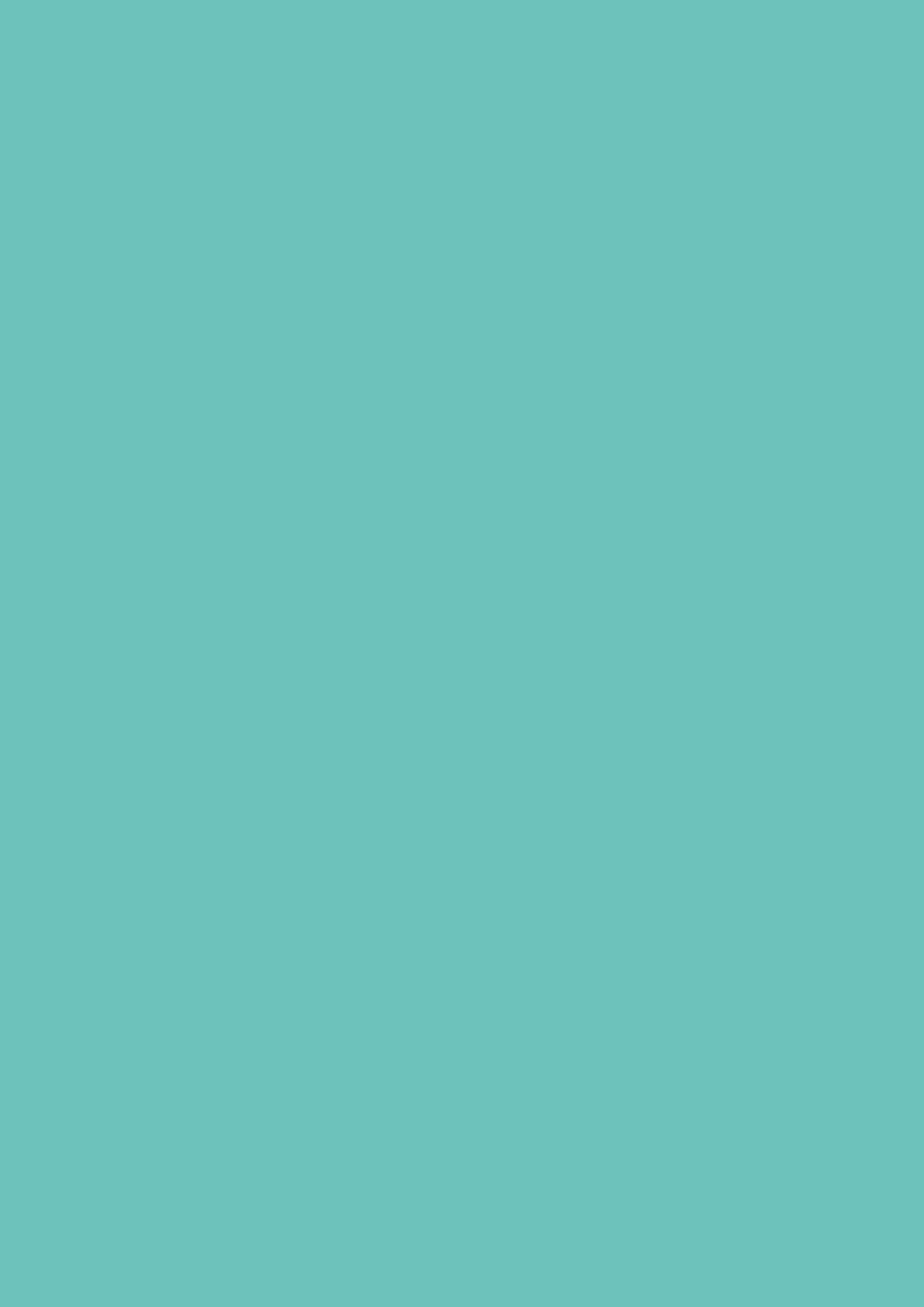 Boljše politike za boljšo družbo / Družbeni transformaciji naproti Vse večja zapletenost političnih izzivov, skupaj z obilico znanstvenih spoznanj, vodi v potrebo po razumevanju, kaj poganja politično odločanje (čustva, vrednote, morala, izobrazba, itd.). Če se želi, da politične odločitve prinašajo pozitivne in učinkovite družbene spremembe, je vključitev znanstveno informiranega odločanja nuja. Znanstvena spoznanja imajo pomembno vlogo pri oblikovanju politike in njenih odločitev o globalnih družbenih izzivih, vse od podnebnih sprememb do staranja prebivalstva, hrane, energetske varnosti, implikacij umetne inteligence, in drugo. Za zagotovitev zanesljive podlage javnim politikam in političnim odločitvam, ki zagotavljajo učinkovite rezultate, je znanstveno svetovanje potrebno učinkovito vključiti v postopek odločanja. Namen dogodka je osvetliti pomen informiranega in na znanju temelječega oblikovanja politik, v zakonodajnih procesih, v javni upravi in upravljanju, ter vpliv slednjega na družbo kot celote, predstaviti najsodobnejše obstoječe sisteme znanstvenega svetovanja, nove modele, vpogled v obstoječe strukture v Evropi in razpravo o novem mehanizmu znanstvenega svetovanja politiki. Da bi spodbudili kulturo informiranega in na znanju temelječega oblikovanja politik, je Skupno raziskovalno središče (JRC) Evropske komisije skupaj s Panelom Evropskega parlamenta za prihodnost znanosti in tehnologije (STOA) v Evropskem parlamentu sprožilo pobudo Znanost sreča parlament v Evropskem Parlamentu, v Bruslju leta 2015. Cilj pobude je vzpostaviti tesnejše povezave med znanstveniki in oblikovalci politike na ravni EU, nacionalni in regionalni ravni ter z rednim dialogom okrepiti vlogo znanosti v politiki. Program predvideva osvetlitev dveh aktualnih tematik glede procesov snovanja ter vpliv slednjega na družbo kot celoto in neposredno zadeva odločevalce na različnih nivojih in vsebinah: Boljše politike za boljšo družbo - Znanost za politiko, politika za znanost: Na znanju temelječe in informirano ustvarjanje politik – izzivi, mehanizmi ter stanje v evropskem, mednarodnem in slovenskem okolju); Družbeni transformaciji naproti: Sistemski pristop k ustvarjanju politik (integracija na nacionalni in evropski ravni) ter javno vlaganje v RRI in učinek na globalne družbene izzive. Better 	policies 	for 	better 	society 	/ 	Towards 	Societal Transformation The increasing complexity of policy challenges, together with the abundance of scientific knowledge, requires more use of expert advice. The need to understand what drives political decisionmaking (emotions, values) is crucial, if we want evidence-informed political decision making to bring a positive societal change. The event aims to enlighten the use of evidence in public administration and governance, present a state of the art of the scientific advisory systems in place, new models, an insight on existing structures in place within the Europe, and a discussion on whether a new mechanism of scientific advice to policy might be needed.  In order to promote a culture of evidence-informed policymaking, the Joint Research Centre (JRC) of the European Commission together with the European Parliament’s Panel for the Future of Science and Technology (STOA) launched the Science meets Parliaments initiative at the European Parliament in Brussels in 2015. The objective of the initiative is to build closer links between scientists and policy-makers at EU, national and regional levels and enhance the role of science in policy through regular dialogue. The Science meets Parliament initiative addresses the following objectives: Informed, knowledge-based policymaking; Institutionalization of appropriate mechanisms into decisionmaking systems; better understanding of science by policy and policy by scientists; Better mutual understanding and dialogue between the scientific and political spheres; Bridging the gap between science and policy makers. The program will focus on two essential and relevant topics in the policymaking process and on their impact on the society as a whole, which directly affect decision makers at different levels and contents: Better policies for a better society - Science for policy, policy for science: Knowledge-based and informed policymaking: challenges, mechanisms and situation in the European, international and Slovenian environment; Towards a social transformation: A systematic approach to policy-making (integration at national and European level) and public investment in RRI and their impact on global societal challenges. Boljše politike za boljšo družbo (Znanost za politiko, politika za znanost) - Družbeni transformaciji naproti Dopoldanski program  15. november 2019,  Državni zbor, Šubičeva 4, Ljubljana (Veliki salon)10:00- 14:00 Javna predstavitev mnenj Odbora za izobraževanje, znanost, šport in mladino  9:00-9:45 Registracija in pogostitev s kavo  10:00 Pričetek seje  Branislav Rajić, Predsednik Odbora za izobraževanje, znanost, šport in mladino, Državni zbor Republika SlovenijaInformirano ustvarjanje politik in sistemske transformacija družbe  10:00-10:40 Pozdravni nagovori Dejan Židan, predsednik Državnega zbora Republike Slovenije Branislav Rajić, Predsednik Odbora za izobraževanje, znanost, šport in mladino, Državni zbor Republika Slovenija Jernej Štromajer, Državni sekretar za Ministrstvo za izobraževanje znanost in šport (MIZŠ) David Mair, Vodja Enote H1 Znanje za politiko (Koncepti in metode), Skupno raziskovalno Središče,  Evropska Komisija Wolfgang Hiller, Direktor, Služba Evropskega parlamenta za raziskave (EPRS), Direktorat za vrednotenje učinka in evropsko dodano vrednost, Evropski Parlament 10:40-12:40 Na znanju temelječe in informirano ustvarjanje politik: izzivi, mehanizmi ter  stanje v evropskem, mednarodnem in slovenskem okolju Na znanju temelječe in informirano ustvarjanje politik (video ter uvod)  Jana Kolar, Izvršna direktorica, Evropski Konzorcij Raziskovalne Infrastrukture - Srednje Evropski Konzorcij raziskovalne Infrastrukture  Evropski prostor Služba Evropskega parlamenta za raziskave (EPRS), Evropski Parlament – izvor, cilji in glavne naloge  Jutta Schulze-Hollmen, Direktor, Generalni direktorat Evropskega parlamenta za raziskave (EPRS), Direktorat za vire, 	Evropski 	Parlament Znanstveno svetovanje in foresight delo v Evropskem Parlamentu: Foresight služba Evropskega Parlamenta, Panel za presojo znanstveno tehnoloških opcij (STOA), Evropski Parlament Wolfgang Hiller, Direktor, Generalni direktorat Evropskega parlamenta za raziskave (EPRS), Direktorat za vrednotenje učinka in evropsko dodano vrednost, Evropski Parlament Skupno raziskovalno središče in njegova vloga pri ustvarjanju politik na ravni EU Projekt »RAZSVETLJENJE 2.0« o dejstvih, vrednotah, percepciji družbenega sprejemanja, Evropska Komisija, Skupno Raziskovalno središče Projekt »MIDAS« Portal (smiselna integracija podatkovne analize in storitev), ki obravnava potrebe oblikovalcev politik in državljanov po vsej Evropi z zagotavljanjem enotne platforme velikih podatkov   Evropsko znanstveno Vozlišče: »EU4FACTS« – Dokazljivost pri ustvarjanju politik & EU Laboratorij javnih politik, Evropska Komisija, Skupno Raziskovalno središče  	Pilotni 	projekt 	o 	dokazno informiranemu ustvarjanju politik  David Mair, Vodja Enote H1 Znanje za politiko (Koncepti in metode), Skupno raziskovalno Središče,  Evropska Komisija  Evropski Inštitut za inovacije in tehnologijo, KIC Climate – v vlogi javno zasebnega Laboratorija javnih politik evropskemu ekosistemu za družbeni izziv podnebnih sprememb EIT KIC Climate Vozlišče tranzicijskih politik  Cliona Howie, Krožni ekonomski razvoj,  EIT Knowledge and Innovation Community - KIC Climate, Evropski Inštitut za inovacije in tehnologijo Mednarodni prostor Boljše politike za boljše življenje  Učinkovito upravljanje preko dokazno informiranega ustvarjanja politik, Observatorij za Inovacijsko Platformo javnega sektorja, OECD Piret Tőnurist, Vodja OECD Observatorija za sistemsko razmišljanje in meritve inovacij v javnem sektorju  Znanost v parlamentu, ItalijaCasimiro Vizzini, Koordinator, Znanost v parlamentu, Italija Nacionalni prostor Slovenski nacionalni sistem zagotavljanja informiranega ustvarjanja politik, Institut za ekonomska raziskovanja Boris Majcen, Direktor, Institut za ekonomska raziskovanja Odločanje skozi zgodovino - Razsvetljenstvo za 21. stoletje  Sašo Dolenc, Kvarkadabra, Časopis za tolmačenje znanosti 12:40-13:20 Družbeni transformaciji naproti Sistemski 	pristop 	k 	ustvarjanju 	politik (integracija na nacionalni in evropski ravni) ter javno vlaganje v RRI in učinek na globalne družbene izzive Raziskovalna dejavnost v slovenskem parlamentu Tatjana Krašovec, vodja Raziskovalno-dokumentacijskega sektorja  SI – EC JRC - EIT KIC Climate, EIT KIC Raw materials Celoviti strateški projekt razogljičenja Slovenije preko prehoda v krožno gospodarstvo s sodelovanjem Evropske komisije in Evropskega inštituta za inovacije in tehnologijo (EIT KIC Climate in EIT KIC Raw materials) Slovenski primer Tanja Bolte, Generalna direktorica, Direktorat za okolje, Ministrstvo za okolje in prostor,Republika Slovenija  Kirsten Dunlop, Direktorica EIT Knowledge and Innovation Community - KIC Climate, Evropski Inštitut za inovacije in tehnologijo  Andreas Klossek, Direktor EIT Knowledge and Innovation Community - KIC Raw Materials, Evropski Inštitut za inovacije in tehnologijo  Karel Haegeman, Enota JRC.B3 Territorialni razvoj, Skupno raziskovalno Središče, DG EAC, Evropska Komisija  Kratek povzetek iztočnic za razpravo Jana Kolar, Izvršna direktorica, Evropski Konzorcij Raziskovalne Infrastrukture - Srednje Evropski Konzorcij raziskovalne Infrastrukture 13:25-14:00 Panelna Razprava 14:00 Zaključek 14:00 – 15:00 Kosilo (Restavracija DZ) Popoldanski program  Državni zbor, Šubičeva 4, Ljubljana (Veliki salon) 15:00-19:00 Seja Odbora za izobraževanje, znanost, šport in mladino 15:00 Pričetek seje Branislav Rajić, Predsednik Odbora za izobraževanje, znanost, šport in mladino, Državni zbor Republika Slovenija Informirano ustvarjanje politik in sistemske transformacija družbe  15:00-15:30 Uvodni nagovor Branislav Rajić, Predsednik Odbora za izobraževanje, znanost, šport in mladino, Državni zbor Republika Slovenija Jernej Štromajer, državni sekretar, Ministrstvo za izobraževanje znanost in šport Marko Maver, Državni sekretar, Direktorata za okolje, Ministrstvo za okolje in prostor, Republika Slovenija  David Mair, Vodja Enote H1 za znanstveno svetovanje pri geografski koordinaciji, Skupno raziskovalno Središče,  Evropska Komisija  Wolfgang Hiller, Direktor, Služba Evropskega parlamenta za raziskave (EPRS), Direktorat za vrednotenje učinka in evropsko dodano vrednost, Evropski Parlament  15:30-17:30 Na znanju temelječe in informirano ustvarjanje politik: izzivi, mehanizmi ter stanje v evropskem, mednarodnem in slovenskem okolju Kratek povzetek dopoldanskega dela in oris drugega dela  Na znanju temelječe in informirano ustvarjanje politik (uvod ter video)  Jana Kolar, Izvršna direktorica, Evropski Konzorcij Raziskovalne Infrastrukture - Srednje Evropski Konzorcij raziskovalne Infrastrukture Evropski prostor Služba Evropskega parlamenta za raziskave (EPRS), Evropski Parlament – izvor, cilji in glavne naloge Jutta Schulze-Hollmen, Direktor, Generalni direktorat Evropskega parlamenta za raziskave (EPRS), Direktorat za vire, Evropski Parlament Znanstveno svetovanje in foresight delo v Evropskem Parlamentu: Foresight služba Evropskega Parlamenta, Panel za presojo znanstveno tehnoloških opcij (STOA), Evropski Parlament Wolfgang Hiller, Direktor, Generalni direktorat Evropskega parlamenta za raziskave (EPRS), Direktorat za vrednotenje učinka in evropsko dodano vrednost, Evropski Parlament Skupno raziskovalno središče in njegova vloga pri ustvarjanju politik na ravni EU Projekt »RAZSVETLJENJE 2.0« o dejstvih, vrednotah, percepciji družbenega sprejemanja, Evropska Komisija, Skupno Raziskovalno središče Projekt »MIDAS« Portal (smiselna integracija podatkovne analize in storitev), ki obravnava potrebe oblikovalcev politik in državljanov po vsej Evropi z zagotavljanjem enotne platforme velikih podatkov   Evropsko znanstveno Vozlišče: »EU4FACTS« – Dokazljivost pri ustvarjanju politik & EU Laboratorij javnih politik, Evropska Komisija, Skupno Raziskovalno središče 	Pilotni 	projekt 	o 	dokazno informiranemu ustvarjanju politik  David Mair, Vodja Enote H1 Znanje za politiko (Koncepti in metode), Skupno raziskovalno Središče,  Evropska Komisija Evropski Inštitut za inovacije in tehnologijo, KIC Climate – v vlogi javno zasebnega Laboratorija javnih politik evropskemu ekosistemu za družbeni izziv podnebnih sprememb  EIT KIC Climate Vozlišče tranzicijskih politik  Cliona Howie, Krožni ekonomski razvoj,  EIT Knowledge and Innovation Community - KIC Climate, Evropski Inštitut za inovacije in tehnologijo Mednarodni prostor Boljše politike za boljše življenje  Učinkovito upravljanje preko dokazno informiranega ustvarjanja politik, Observatorij za Inovacijsko Platformo javnega sektorja, OECD Piret Tőnurist, Vodja OECD Observatorija za sistemsko razmišljanje in meritve inovacij v javnem sektorju  Znanost v parlamentu, ItalijaCasimiro Vizzini, Koordinator, Znanost v parlamentu, Italija Nacionalni prostor Slovenski nacionalni sistem zagotavljanja informiranega ustvarjanja politik, Institut za ekonomska raziskovanja Boris Majcen, Direktor, Institut za ekonomska raziskovanja Odločanje skozi zgodovino - Razsvetljenstvo za 21. stoletje Sašo Dolenc, Kvarkadabra, Časopis za tolmačenje znanosti 17:30-17:50 Pogostitev s kavo (v preddverju) 17:30-18:10 Družbeni transformaciji naproti  Sistemski 	pristop 	k 	ustvarjanju 	politik (integracija na nacionalni in evropski ravni) ter javno vlaganje v RRI in učinek na globalne  družbene izzive  Raziskovalna dejavnost v slovenskem parlamentu Tatjana Krašovec, vodja Raziskovalno-dokumentacijskega sektorja  SI – EC JRC - EIT KIC Climate, EIT KIC Raw materials Celoviti strateški projekt razogljičenja Slovenije preko prehoda v krožno gospodarstvo s sodelovanjem Evropske komisije in Evropskega inštituta za inovacije in tehnologijo (EIT KIC Climate in EIT KIC Raw materials) Slovenski primer Marko Maver, Državni sekretar, Direktorata za okolje, Ministrstvo za okolje in prostor, Republika Slovenija  Kirsten Dunlop, Direktorica EIT Knowledge and Innovation Community - KIC Climate, Evropski Inštitut za inovacije in tehnologijo  Andreas Klossek, Direktor EIT Knowledge and Innovation Community - KIC Raw Materials, Evropski Inštitut za inovacije in tehnologijo  Karel Haegeman, Enota JRC.B3 Territorialni razvoj, Skupno raziskovalno Središče, DG EAC, Evropska Komisija   Kratek povzetek iztočnic za razpravo Jana Kolar, Izvršna direktorica, Evropski Konzorcij Raziskovalne Infrastrukture - Srednje Evropski Konzorcij  raziskovalne   Infrastrukture 18:15-19:00 Panelna Razprava in poti naprej 19:00 Zaključek Morning session 15 November 2019 Državni zbor, Šubičeva 4, Ljubljana (Veliki salon) 10:00 – 14:00 Public consultation, Committee on education, science, sport and youth, General Assembly Republic of Slovenia 9:00-9:45 Registration and Coffee 10.00 Opening of the session  Branislav Rajić, Chair of the Parliamentarian Committee on education, science, sport and youth, General Assembly Republic of Slovenia Knowledge based and informed policy making and systemic societal transformation 10:00-10:40 Welcome speeches Dejan Židan, President of the National Assembly of the Republic of Slovenia  Branislav 	Rajić, 	Chair 	of 	the Parliamentarian Committee on education, science, sport and youth, General Assembly Republic of Slovenia Jernej Štromajer, Secretary of state, Ministry of Education, Science and Sport (MIZŠ) David Mair, Head of Unit of H1: Knowledge for Policy (Concepts and Methods) / Joint Research Centre, European Commission  Wolfgang Hiller, Director, European Parliamentary Research Service (EPRS), Directorate-General for Parliamentary Research Services, Directorate for Impact Assessment and European Added Value, European Parliament 10:40-12:40 Knowledge based and informed policy making: Challenges, mechanisms and state of the art Knowledge based and informed policy making (Video and overview)  Jana Kolar, Executive director,  European Research Infrastructure Consortium - Central European Research Infrastructure Consortium EU landscape European Parliamentary Research Service (EPRS), European Parliament – its origins, objectives and main tasks Jutta Schulze-Hollmen, Director, European Parliamentary Research Service (EPRS), Directorate-General for Parliamentary Research Services, Directorate for resources, European Parliament Science advice and Foresight work in the European Parliament: the case of STOA - European Parliament Scientific Foresight Unit, Science and Technology Options Assessment Panel (STOA), European Parliament Wolfgang Hiller, Director, European Parliamentary Research Service (EPRS), Directorate-General for Parliamentary Research Services, Directorate for Impact Assessment and European Added Value, European Parliament Joint Research Centre and its role in policymaking at EU level ENLIGHTENMENT 2.0 project, on facts, values, perception on European Commission Joint Research Centre MIDAS project (Meaningful Integration of Data Analytics and Services) addressing the needs of policy makers and citizens across Europe by delivering a unified big data platform EU Science HUB Community: EU4FACTS - Evidence for Policy Community & EU Policy lab, European Commission Joint Research Centre  Pilot 	course 	on 	evidence-informed policymaking  David Mair, Head of Unit of H1: Knowledge for Policy (Concepts and Methods)/ Joint Research Centre, European Commission EIT Knowledge and Innovation Community (KIC Climate) - in the role of a Public private Policy lab to European ecosystem on the Climate societal challenge  EIT KIC Climate Transitions Policy Hub Policy   Cliona Howie, Circular Economy Development,  EIT Knowledge and Innovation Community - KIC Climate, European institute of innovation and Technology International landscape (OECD + National cases) Better policies for better lives  Governing better through evidence-informed policy making, OECD Behavioural Insights Unit/ Observatory for Public Sector Innovation Platform, OECD Piret Tőnurist, Project Manager, Lead on Systems Thinking and Innovation Measurement  Science in Parliament, ItalyCasimiro Vizzini, Coordinator, Scienza in Parlamento, ItalyNational landscape Slovenian national system for assuring knowledge based and informed policymaking, Institute for Economic Research Boris Majcen, Director, Institute for economic research Decision-making 	through 	history 	– Enlightenment for the 21st century Sašo Dolenc, Kvarkadabra, Stories from Science –Journal for interpreting science 12:40-13:20 Towards Social Transformation  Systemic approach to policymaking (integration at national and European level), public financing of RDI and its effect on global societal challenges Research activity in the Slovenian ParliamentTatjana Krašovec, Head of Research and Documentation Sector SI – EC JRC - EIT KIC Climate, EIT KIC Raw materials Joint strategic Pilot Action on decarbonising Slovenia passing to circular economy in collaboration with European Commission Joint Research Centre and European institute of Innovation and Technology, KIC Climate and KIC Raw materials Slovenian case Tanja Bolte, General Director, Directorate of environment, Ministry of environment, Republic of Slovenia  Kirsten Dunlop, CEO EIT Knowledge and Innovation Community - KIC Climate, European institute of innovation and Technology  Andreas Klossek, Interim CEO, COO, EIT Knowledge and Innovation Community - KIC Raw Materials, European institute of innovation and Technology Karel Haegeman, Unit JRC.B3 Territorial Development, Joint research Centre, European Commission Short 	wrap 	up 	of 	discussion 	point Jana Kolar, Executive Director,  European Research Infrastructure Consortium - Central European Research Infrastructure Consortium  13:25-14:00 Panel Discussion (moderated) 14:00 End of Session 14:00 – 15:00 Lunch (Restaurant) Afternoon Session  Državni zbor, Šubičeva 4, Ljubljana (Veliki salon) 15.00 - 19:00 Public consultation, Committee on education, science, sport and youth, General Assembly Republic of Slovenia 15.00 Opening of the session  Branislav Rajić, Chair of the Parliamentarian Committee on education, science, sport and youth, General Assembly Republic of Slovenia Knowledge based and informed policy making and systemic societal transformation 15:00-15:30 Introductory address Branislav 	Rajić, 	Chair 	of 	the Parliamentarian Committee on education, science, sport and youth, General Assembly Republic of Slovenia Jernej Štromajer, Secretary of state, Ministry of education, science and sport (MIZŠ)   Marko Maver, Secretary of state, Ministry of environment Republic of Slovenia  David Mair, Head of Unit of H1 - Knowledge for Geographical Coordination/ Joint Research Centre, European Commission Wolfgang Hiller, Director, European Parliamentary Research Service (EPRS), Directorate-General for Parliamentary Research Services, Directorate for Impact Assessment and European Added Value, European Parliament 15:30-17:30 Knowledge based and informed policy making: Challenges, mechanisms and state of the art Recap of the morning part and draw-up of the second part of the day Knowledge based and informed policy making  Jana Kolar, Executive Director, European Research Infrastructure Consortium - Central European Research Infrastructure Consortium EU landscape European Parliamentary Research Service (EPRS), European Parliament – its origins, objectives and main tasks Jutta Schulze-Hollmen, Director, European Parliamentary Research Service (EPRS), Directorate-General for Parliamentary Research Services, Directorate for resources, European Parliament Science advice and Foresight work in the European Parliament: the case of STOA - European Parliament Scientific Foresight Unit, Science and Technology Options Assessment Panel (STOA), European Parliament Wolfgang Hiller, Director, European Parliamentary Research Service (EPRS), Directorate-General for Parliamentary Research Services, Directorate for Impact Assessment and European Added Value, European Parliament Joint Research Centre and its role in policymaking at EU level ENLIGHTENMENT 2.0 project, on facts, values, perception on European Commission Joint Research Centre Project MIDAS Portal (Meaningful Integration of Data Analytics and Services) addressing the needs of policy makers and citizens across Europe by delivering a unified big data platform EU Science HUB Community: EU4FACTS - Evidence for Policy Community & EU Policy lab, European Commission Joint Research Centre  Pilot 	course 	on 	evidence- 	informed policymaking David Mair, Head of Unit of H1: Knowledge for Policy (Concepts and Methods)/ Joint Research Centre, European Commission EIT Knowledge and Innovation Community (KIC Climate) - in the role of a Public private Policy lab to European ecosystem on the Climate societal challenge  EIT KIC Climate Transitions Policy Hub Policy   Cliona Howie, Circular Economy Development,  EIT Knowledge and Innovation Community - KIC Climate, European institute of innovation and Technology International landscape (OECD + National cases) Better policies for better lives  Governing better through evidence-informed policy making, OECD Behavioural Insights Unit/ Observatory for Public Sector Innovation Platform, OECD Piret Tőnurist, Project Manager, Lead on Systems Thinking and Innovation Measurement  Science in Parliament, ItalyCasimiro Vizzini, Coordinator, Scienza in Parlamento, ItalyNational landscape Slovenian national system for assuring knowledge based and informed policymaking, Institute for Economic Research Boris Majcen, Director, Institute for economic research Decision-making 	through 	history 	– Enlightment for the 21st century Sašo Dolenc, Kvarkadabra, Stories from Science –Journal for interpreting science 17:30-17:50 Coffee Break (In front of the hall) 17:30-18:10 Towards Social Transformation  Systemic approach to policymaking (integration at national and European level), public financing of RDI and its effect on global societal challenges Research activity in the Slovenian ParliamentTatjana Krašovec, Head of Research and Documentation Sector SI – EC JRC - EIT KIC Climate, EIT KIC Raw materials Joint strategic Pilot Action on decarbonising Slovenia passing to circular economy in collaboration with European Commission Joint Research Centre and European institute of Innovation and Technology, KIC Climate and KIC Raw materials Slovenian case  Marko Maver, Secretary of state, Ministry of environment Republic of Slovenia  Kirsten Dunlop, CEO EIT Knowledge and Innovation Community - KIC Climate, European institute of innovation and Technology Andreas Klossek, Interim CEO, COO, EIT Knowledge and Innovation Community - KIC Raw Materials, European institute of innovation and Technology  Karel Herman Haegeman, Directorate JRC.B3 Territorial Development, Joint research Centre, European Commission  Short wrap up of discussion point Jana Kolar, Executive Director,  European Research Infrastructure Consortium - Central European Research Infrastructure Consortium 18:15-19:00 Panel Discussion and Ways forward 19:00 End of Session Beležka / Notes: 	 _______________________________________________________________________________________________________________________________________________________________________________________________________________________________________________________________________________________________________________________________________________________________________________________________________________________________________________________________________________________________________________________________________________________________________________________________________________________________________________________________________________________________________________________________________________________________________________________________________________________________________________________________________________________________________________________________________________________________________________________________________________________________________________________________________________________________________________________________________________________________________________________________________________________________________________________________________________________________________________________________________________________________________________________________________________________________________________________________________________________________________________________________________________________________________________________________________________________________________________________________________________________________________________________________________________________________________________________________________________________________________________________________________________________________________________________________________________________________________________________________________________________________________________________________________________________________________________________________________________________________________________________________________________________________________________________________________________________________________________________________________________________________________________________________________________________________________________________________________________________________________________________________________________________________________________________________________________________________________________________________________________________________________________________________________________________________________________________________________________________________________________________________________________________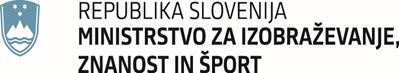 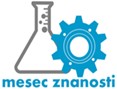 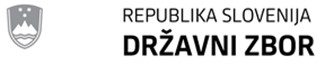 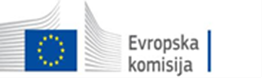 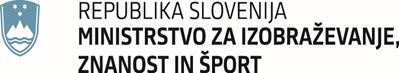 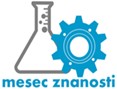 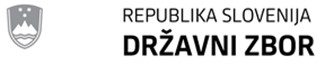 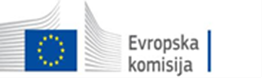 Better policies for better society (Science for policies, policies for science) - Towards Societal Transformation 